Отчет о проведении праздничных мероприятий, посвященных празднованию Международного женского дня 8 Марта в МКОУ «Аверьяновская СОШ»          В соответствии с планом воспитательной работы школы и с целью развития творческих способностей обучающихся, с 03-04 марта в школе проведены праздничные мероприятия, посвященные празднику весны, 8 Марта.          Вместе с весной к нам пришел прекрасный и замечательный праздник – Международный женский День 8 марта.  8 Марта - самый удивительный, самый нежный праздник весны! Этот день особенный, он согрет лучами солнца, женскими улыбками, украшен россыпью цветов, нежностью.         В преддверии праздника  в нашей школе прошли праздничные мероприятия, посвященные женскому дню.          В фойе организовали выставку рисунков и плакатов «Весенний букет».          Библиотекарь Дмитриенко Т.В. в школьной библиотеке оформила презентацию  о маме «Ярче всех бриллиантов мира…», провели акцию «Попробуй сам».        Открыли праздничный  марафон    ученики  начальных  классов,  которые  подготовили    классные часы  «Мы  будем  вечно прославлять». Провели конкурс «А ну-ка девочки!» среди учащихся 5-6 классов, поздравляли  собравшихся и гостей  с праздником, подготовили разнообразные  номера  художественной  самодеятельности. Танцы  сменялись   стихами,  песни  — конкурсами.     4 марта состоялся традиционный праздничный концерт «Солнце, мама и цветы».  Вокальные номера и танцевальные композиции,   подготовленные классными руководителями и их подопечными,   подарили всем присутствующим гостям много приятных и положительных эмоций.       Концертная программа оставила на память о себе хорошее, солнечное, праздничное настроение!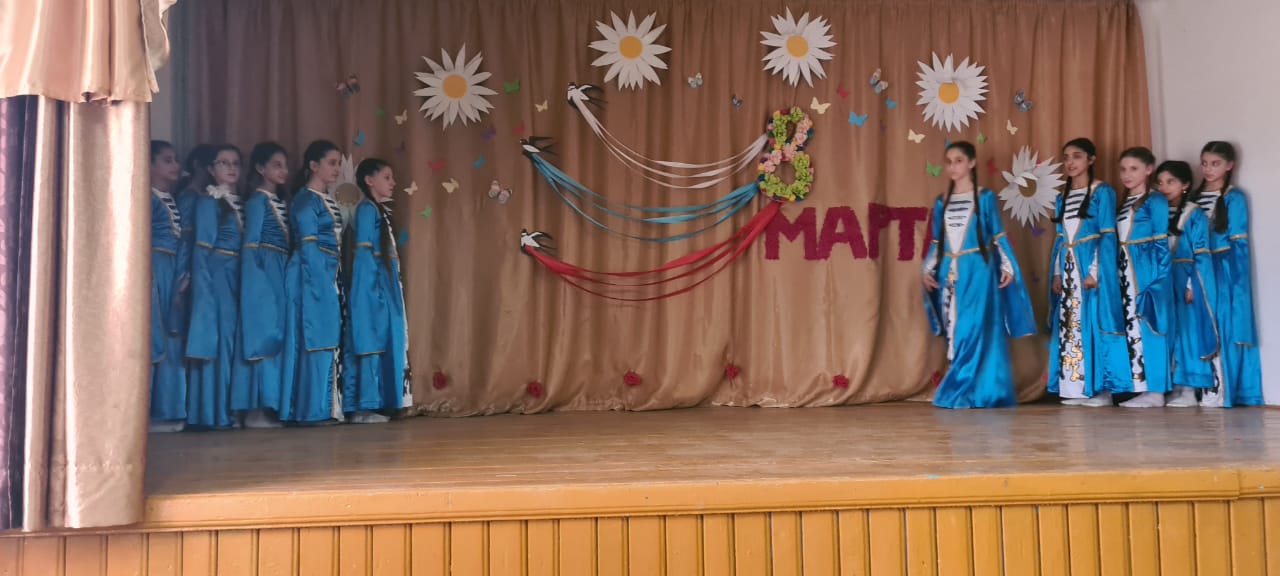 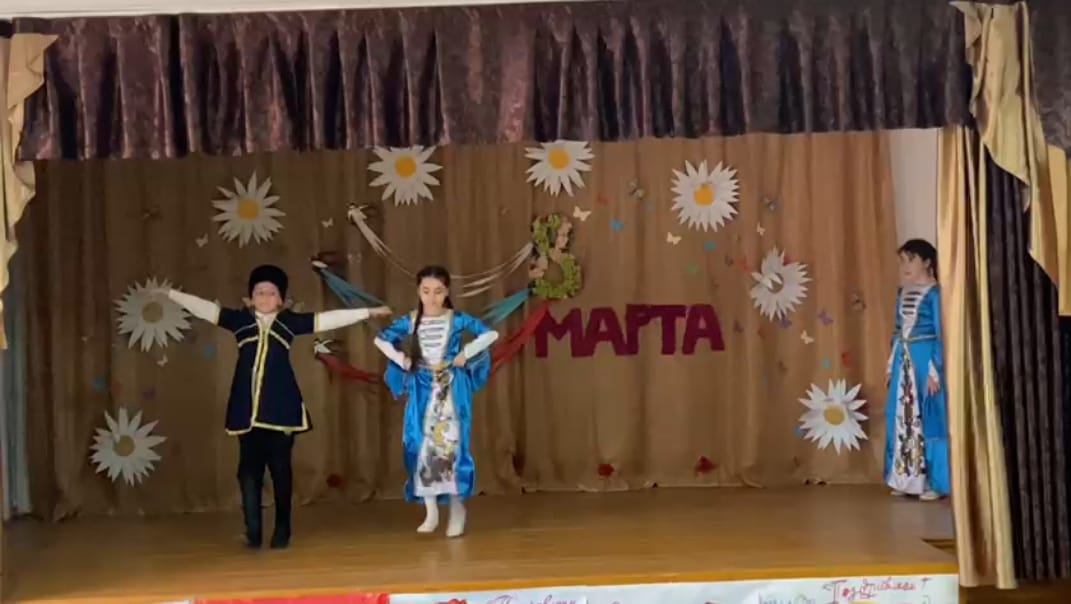 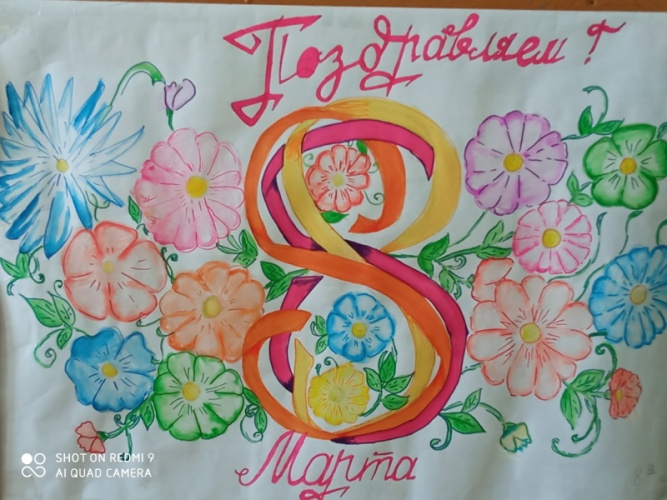 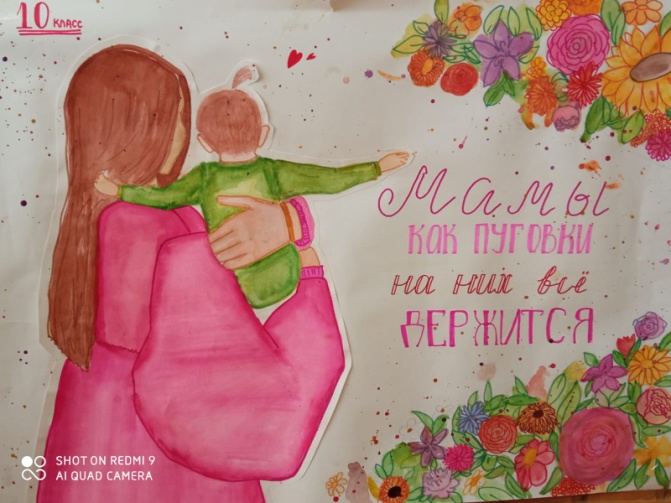 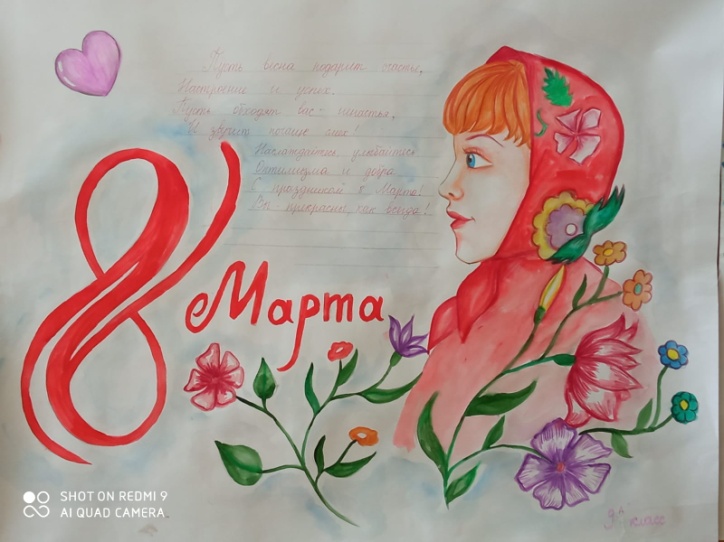 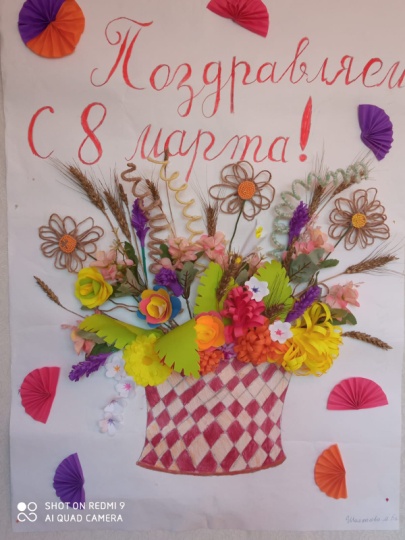 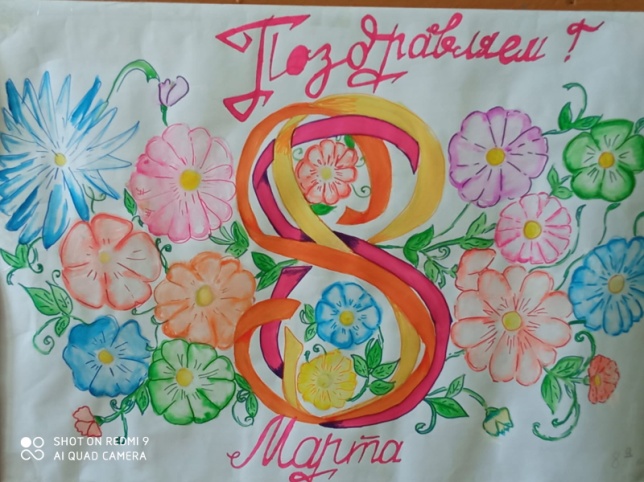 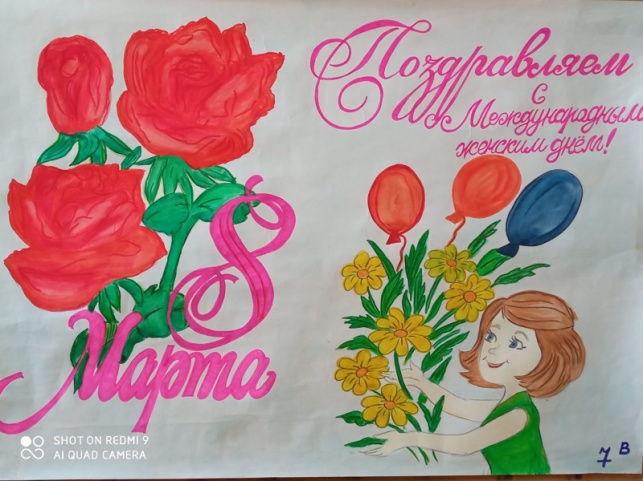 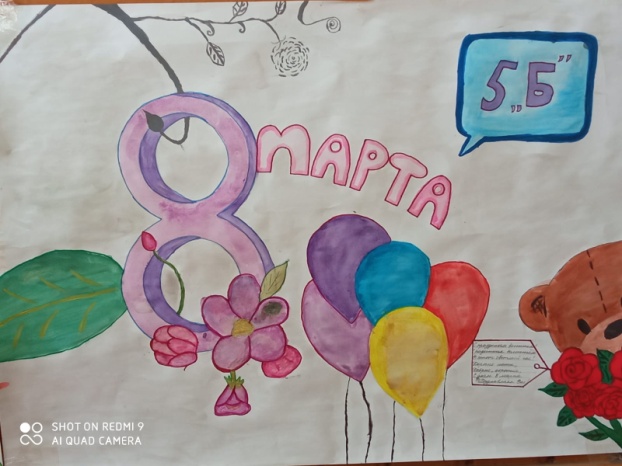 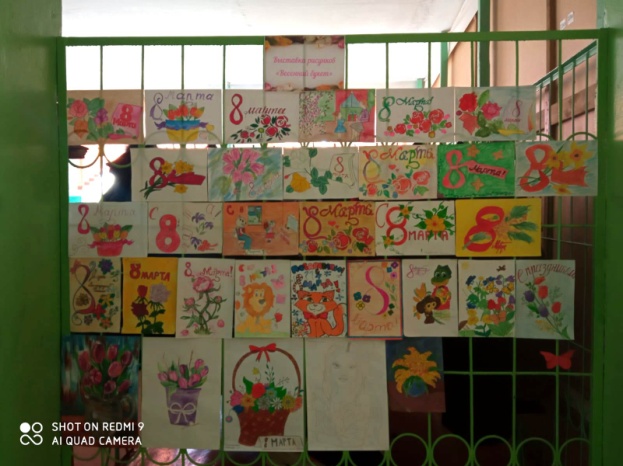 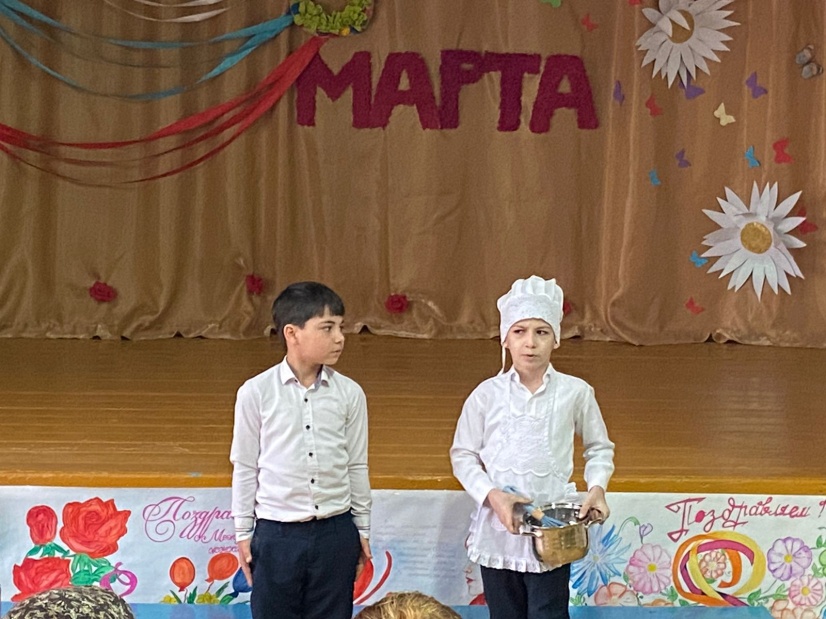 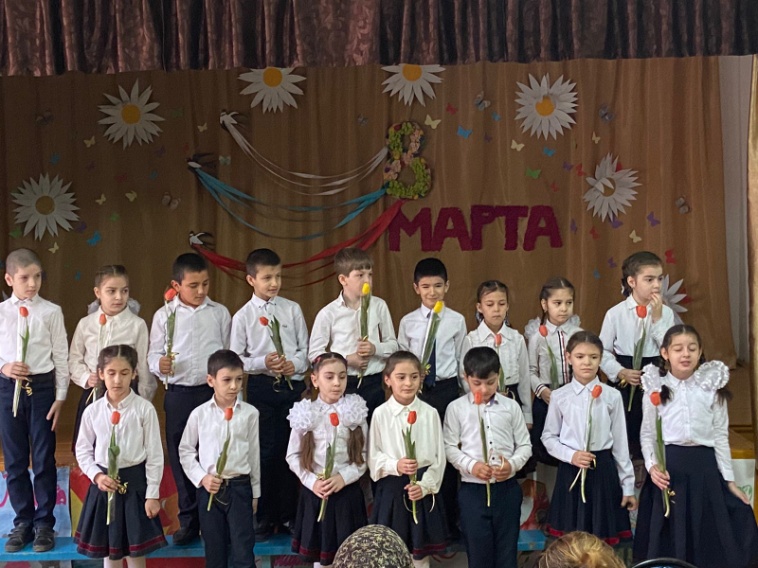 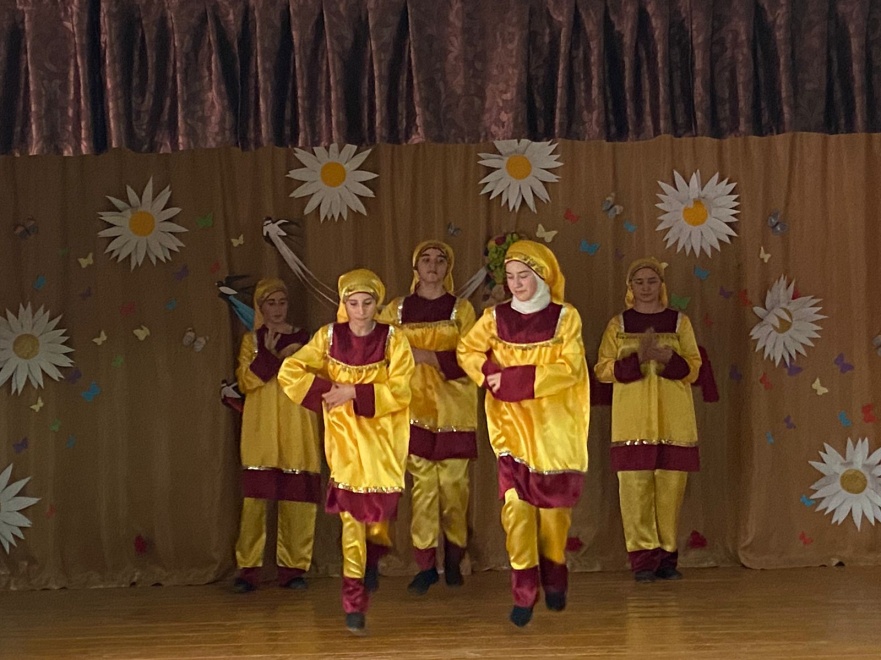 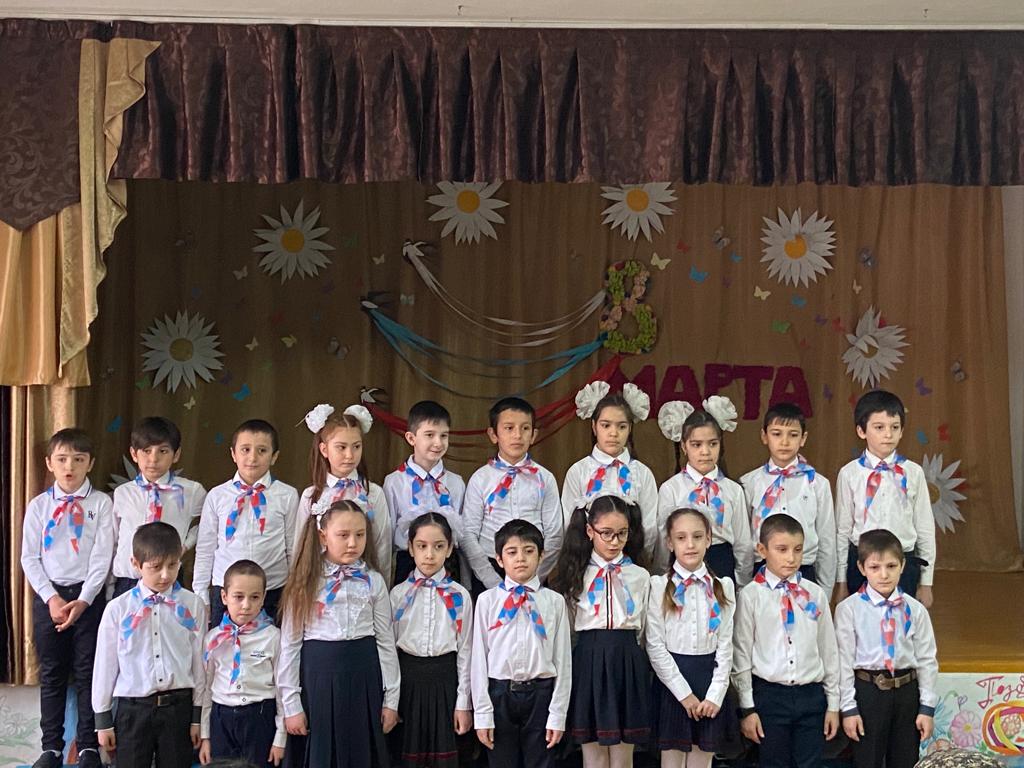 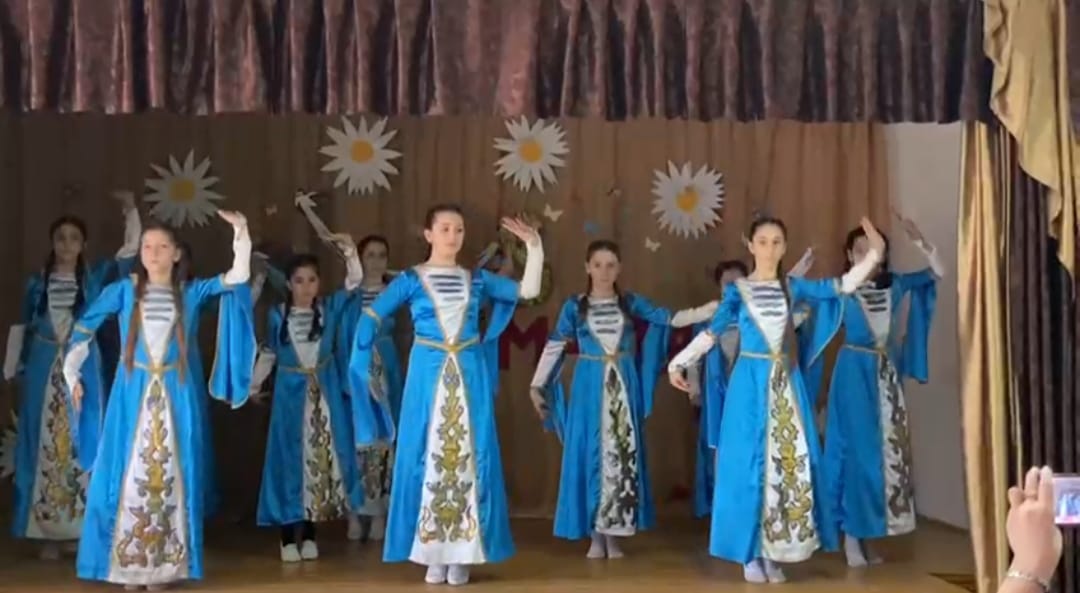 